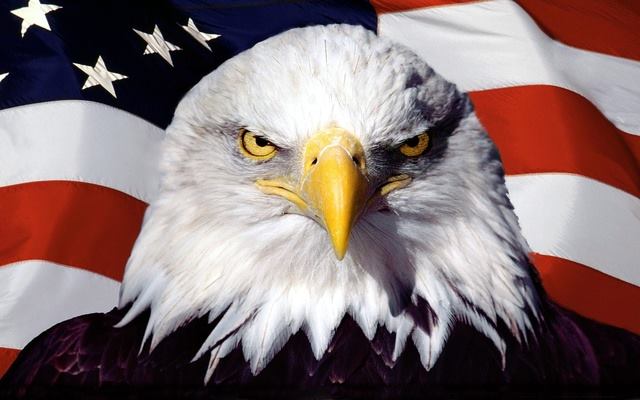 PATRIOTS Challenge TO BE HELD ON FLAG DAYCome show your support for America!Annapolis, MD, June 14, 2015– Please join us at noon on Flag Day as we challenge Maryland to walk from the Annapolis City Dock up Main Street and finally to State Circle showing your patriotism by flying your United States flags proudly. After 9/11 everyone had a United States Flag, respected it and displayed it with Honor. Recently, some individuals have chosen to record disrespectful videos like the “Eric Sheppard Challenge” showing people stomping, burning and desecrating the our flag. THIS MUST BE STOPPED! People need to be educated about the countless numbers of Patriots who have fought and even died protecting our nation’s flag. At one time this was considered an act of Treason!This event is open to everyone and anyone (citizens and businesses) who would like to participate. Our goal is to create a Sea of Red, White and Blue (flags, window displays, ribbons, etc.) as far as the eye can see and yes we are hoping to make this an Annual Event. If you are unable to attend you can still participate by displaying your Red, White & Blue at your house. Take a picture and email us: PatriotsChallengeMD@gmail.com or just upload the picture to our website: www.facebook.com/patriotschallengeThis will be a peaceful march and will follow the rules set forth by the City of Annapolis and The State of MD. We will also utilize sidewalks to ensure that traffic and businesses will not be disturbed. We will have security present. If any of our rules are broken the offender will be asked to leave. No ExceptionsCOME OUT AND SHOW YOUR SUPPORT AMERICA!If you would like more information on The Patriots Challenge, please contact Justin at PatriotsChallengeMD@gmail.com. If immediate assistance is needed you may call 410-829-2821 and leave a message.FOR IMMEDIATE RELEASEJune 14, 2015